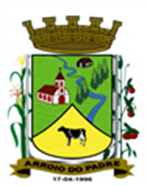 ESTADO DO RIO GRANDE DO SULMUNICÍPIO DE ARROIO DO PADREGABINETE DO PREFEITOMensagem 31/2019.ACâmara Municipal de VereadoresSenhor PresidenteSenhores VereadoresAo encaminhar-lhes mais um projeto de lei, os cumprimento e passo a expor as razões de mais esta proposta.	O Município de Arroio do Padre tem em diversos momentos demonstrado o seu potencial em proporcionar alternativas viáveis e interessantes nas mais diversas áreas, sejam elas na agricultura, empreendedorismo, educação, saúde, assistência social, transporte, infraestrutura, cultura e turismo, entre outras, tudo com forte participação do Poder Executivo que não tem medido esforços e disponibilizado os instrumentos materiais e financeiros ao seu alcance, necessários, a consecução dos objetos propostos.	Nesta mesma direção, por acreditar na importância da realização de mais um evento, o Poder Executivo vem pedir autorização legislativa para que se faça figurar no calendário municipal de eventos o Encontro de Trilheiros (Off Road) e que com isso seja possível ao Município prestar apoio ao evento, disponibilizando para tanto o espaço do Centro de Eventos e colaborando com algumas despesas básicas, afinal é a nossa localidade que estará em destaque. Ainda mais, para abrilhantar o evento e ao mesmo tempo proporcionar divulgação e renda aos grupos e ou pessoas ligadas a assistência social, assim como a empreendedores locais, poderá haver a exposição e a venda de seus produtos.	Por tudo que foi exposto, o Poder Executivo espera para breve a aprovação do presente projeto de lei.	Nada mais para o momento.	Atenciosamente.Arroio do Padre, 20 de maio de 2019. Leonir Aldrighi BaschiPrefeito MunicipalAo Sr.Gilmar SchlesenerPresidente da Câmara Municipal de VereadoresArroio do Padre/RSESTADO DO RIO GRANDE DO SULMUNICÍPIO DE ARROIO DO PADREGABINETE DO PREFEITOPROJETO DE LEI Nº 31, DE 20 DE MAIO DE 2019.Cria novo evento no anexo I da Lei Municipal nº 148 de 27 de fevereiro de 2003.Art. 1º A presente Lei altera o anexo I da Lei Municipal nº 148 de 27 de fevereiro de 2003, criando novo evento. Art. 2º O anexo I da Lei Municipal nº 148 de 27 de fevereiro de 2003, que dispõe sobre o calendário de eventos do Município de Arroio do Padre passa a ser acrescido do evento abaixo descrito: Anexo I da Lei 148/2003Calendário de EventosArt. 3º As despesas decorrentes desta Lei correrão por dotações orçamentárias próprias consignadas anualmente ao orçamento municipal vigente.Art. 4º Esta Lei entra em vigor na data de sua publicação.Arroio do Padre, 20 de maio de 2019.Visto Legal: Brisa Villas BoasProcuradora Jurídica Visto técnico:Loutar PriebSecretário de Administração, Planejamento, Finanças, Gestão e Tributos.Leonir Aldrighi BaschiPrefeito MunicipalEventoPeríodo/ÉpocaObjetivoEncontro de TrilheirosSetembro ou a definir a cada ano.- Permitir o uso e/ou disponibilizar a área e as instalações do Centro de Eventos Dorothea Coswig Buss para Encontro Anual de Trilheiros (motociclismo off road).- Dar apoio institucional à realização do evento podendo ainda contribuir e assumir despesas com a contratação de som/bandas e/ou outras apresentações para proporcionar entretenimento aos participantes/visitantes.- Eventualmente o Município poderá, também, contribuir com a aquisição de lembranças ou premiações a quem se destacar na participação do evento ou por sorteio entre participantes.- A limpeza necessária, assim como providências de manutenção do local que antecederá a realização do evento será de responsabilidade do Município que deverá adotar as providências para tanto.- Durante a realização do evento poderá ser permitida a exposição e venda de produtos de artesanato produzidos por pessoas com vínculo na assistência social, assim como outros de modo a apoiar o empreendedorismo local.